enigma de cuponesVisitas a tu tienda favorita y tienes dos cupones: 20% de descuento en tu próxima compra y $10 de descuento en tu próxima compra. Tienes planeado gastar $100 y esperas poder usar los dos cupones. ¡Llegas a la caja y te aceptan los dos cupones! 1) ¿Cuál crees que aplicarán primero? ¿Por qué?2) Si solo aceptan un cupón, ¿cómo determinarías cual usar si gastas  dólares? Escribe dos funciones que representen el uso de cada descuento. Deja que  represente el cupón de 20% de descuento y  que represente el cupón de $10 de descuento. 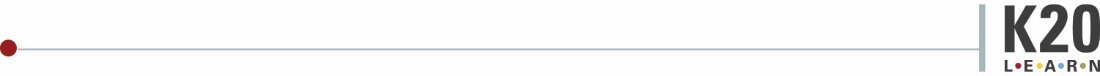 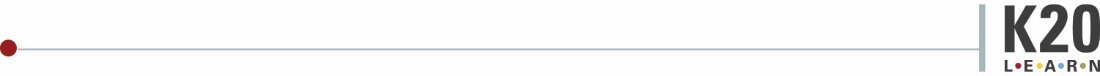 enigma de cuponesVisitas a tu tienda favorita y tienes dos cupones: 20% de descuento en tu próxima compra y $10 de descuento en tu próxima compra. Tienes planeado gastar $100 y esperas poder usar los dos cupones. ¡Llegas a la caja y te aceptan los dos cupones! 1) ¿Cuál crees que aplicarán primero? ¿Por qué?2) Si solo aceptan un cupón, ¿cómo determinarías cual usar si gastas  dólares? Escribe dos funciones que representen el uso de cada descuento. Deja que  represente el cupón de 20% de descuento y  que represente el cupón de $10 de descuento. 